Фејдом Фурнитуре Доо е фабрика за производство на тапациран мебел  која  постои  17 год  со тоа што 95 %  за  извозСе бараат шивачки со работно искуство за шиење на  машина  Обезбеден превоз и топол оброкРаботно време од понеделник до петок од 07-15hВашето  CV испратете го на е-mail   suzana.feydim@yahoo.com или јавете се на тел 02 2610 800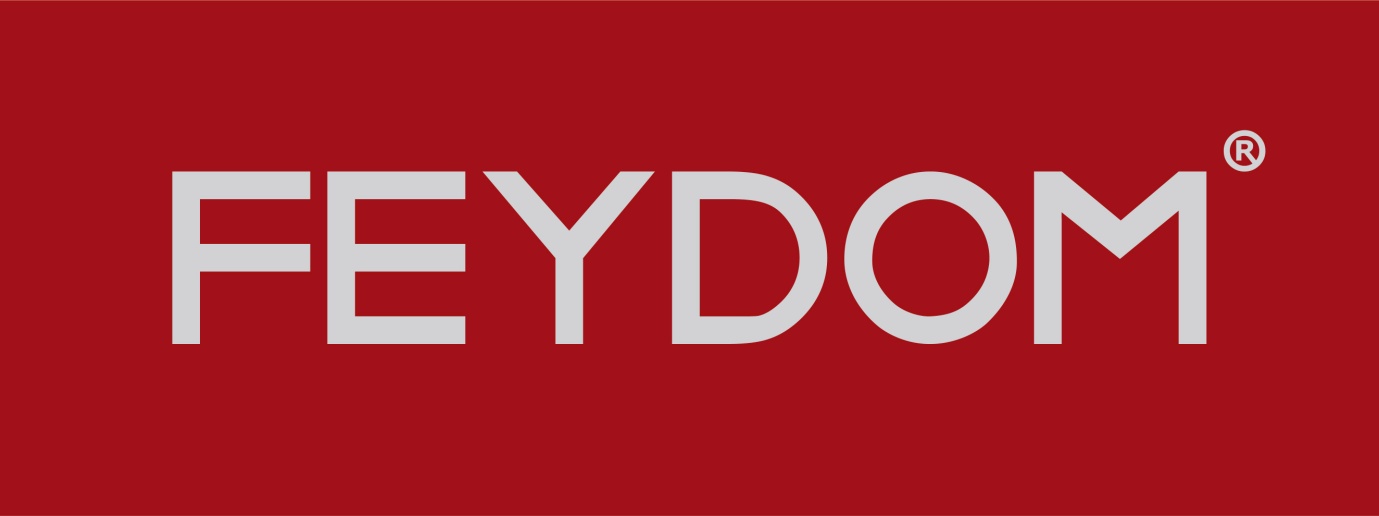 